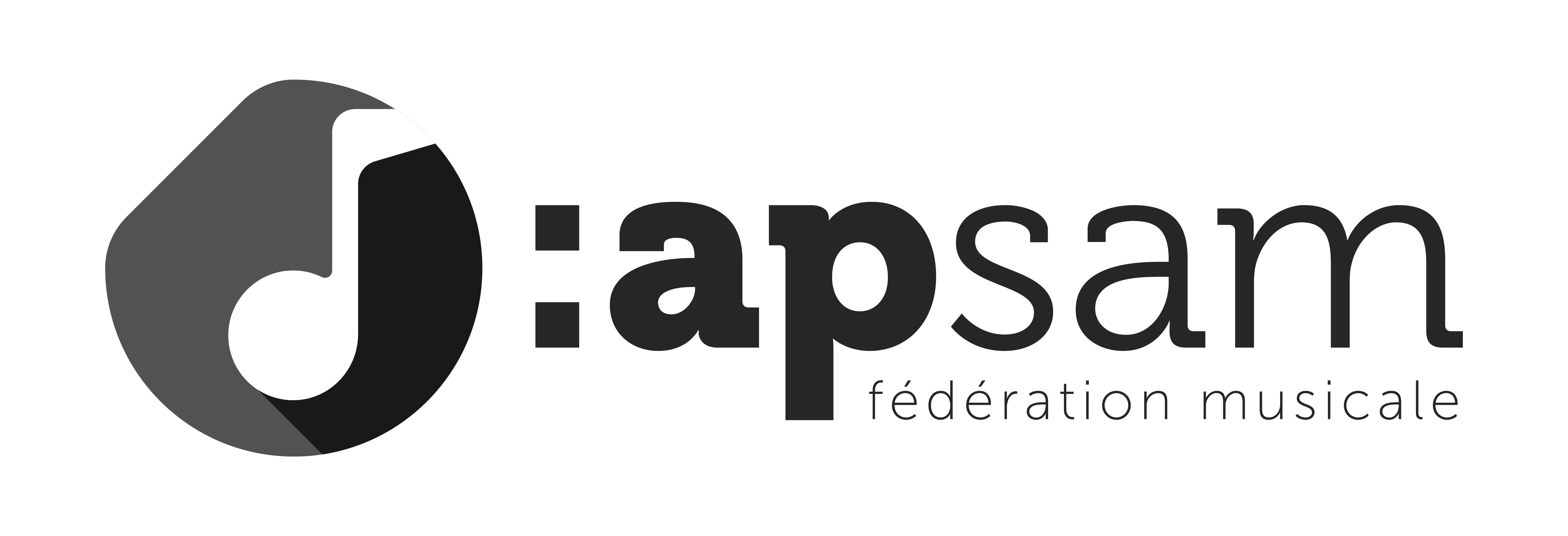 ASSURANCEde la responsabilité civile et contre les accidents corporelsFormulaire à renvoyer complété en caractères d'imprimerie au Service assurances de l'APSAM :par courrier postal :  		APSAM – Service assurancesMonsieur Claude HARTMANNAvenue Monbijou 20                        			4960 MALMEDY             		  ou par courrier électronique :	chartmann190@gmail.com	L’association 	. 	Rue    .........................................................................................................  Numéro.................	Code postal   	      Localité 	. 	Tél.  ……………………………………..       Courriel 	…………………………………………………………………	Représentée par:  	. 	En qualité de : 	. désire être couverte par la police Responsabilité civile et accidents corporels
souscrite par l'APSAM auprès de la compagnie d'assurance Ethias pour la période du 1er janvier au 31 décembre 2023 (3 euros par membre assuré) ;	désire assurer 	  membres de sa société x € 3,00 = € ……………	Le montant de € 	 sera viré au compte n° BE74 0001 0050 2407 de : APSAM asbl
Place Communale 7 / 104850  MONTZEN	Fait à 	, le 	. 	Signature: 	. 